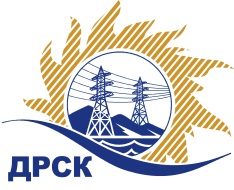 Акционерное Общество«Дальневосточная распределительная сетевая  компания»Протокол заседания Закупочной комиссии по вскрытию поступивших конвертовг. БлаговещенскСпособ и предмет закупки: открытый электронный запрос предложений: «Оборудование ВЧ Связи» Закупка 1221	Планируемая стоимость закупки в соответствии с ГКПЗ: 11 187 593,22 руб. без учета НДС.ПРИСУТСТВОВАЛИ:Три член постоянно действующей Закупочной комиссии АО «ДРСК» 2 уровняИнформация о результатах вскрытия конвертов:В ходе проведения запроса предложений было получено 5 предложений, конверты с которыми были размещены в электронном виде на Торговой площадке Системы www.b2b-energo.ru.Вскрытие конвертов было осуществлено в электронном сейфе организатора запроса предложений на Торговой площадке Системы www.b2b-energo.ru автоматически.Дата и время начала процедуры вскрытия конвертов с предложениями участников:       09:06 10.05.2016Место проведения процедуры вскрытия конвертов с предложениями участников:Торговая площадка Системы www.b2b-energo.ruВ конвертах обнаружены предложения следующих участников запроса предложений:Ответственный секретарь Закупочной комиссии 2 уровня АО «ДРСК»	М.Г. ЕлисееваТерёшкина Г.М.(4162)397-260№ 494МТПиР-В10.05.2016г.№Наименование участника и его адресПредмет заявки на участие в запросе предложений1ООО "Титан Энергоресурс" (675000, Россия, Амурская обл., г. Благовещенск, ул. Амурская, д. 270, офис 4)Заявка, подана 06.05.2016 в 08:25
Цена: 12 626 000,00 руб. (цена без НДС: 10 700 000,00 руб.)2ООО "НПО УРАЛЭНЕРГОСВЯЗЬ" (620100, РФ, г. Екатеринбург, ул. Сибирский тракт, 1 км, д. 8Б, оф. 30)Заявка, подана 06.05.2016 в 08:36
Цена: 12 720 400,00 руб. (цена без НДС: 10 780 000,00 руб.)3ООО "НПФ "Модем" (195427, г.Санкт-Петербург, ул. Академика Константинова, д.1)Заявка: Предлагаем поставку оборудования в соответствии с требованиями конкурсной документации и ТЗ., подана 05.05.2016 в 20:09
Цена: 12 744 000,00 руб. (цена без НДС: 10 800 000,00 руб.)4ООО "Промэнерго" (623406, Свердловская область, г. Каменск - Уральский, ул. Гагарина, д.52)Заявка: Предлагаем заключить договор на поставку оборудования ВЧ-Связи., подана 06.05.2016 в 07:39
Цена: 12 922 498,60 руб. (цена без НДС: 10 951 270,00 руб.)5ООО "ТюменьСвязь" (625002, Россия, Тюменская область, г. Тюмень, ул. Сакко, д.43)Заявка: Предлагаем осуществить поставку Оборудования ВЧ Связи в соответствии с ТЗ, подана 06.05.2016 в 08:16
Цена: 13 100 000,01 руб. (цена без НДС: 11 101 694,92 руб.)